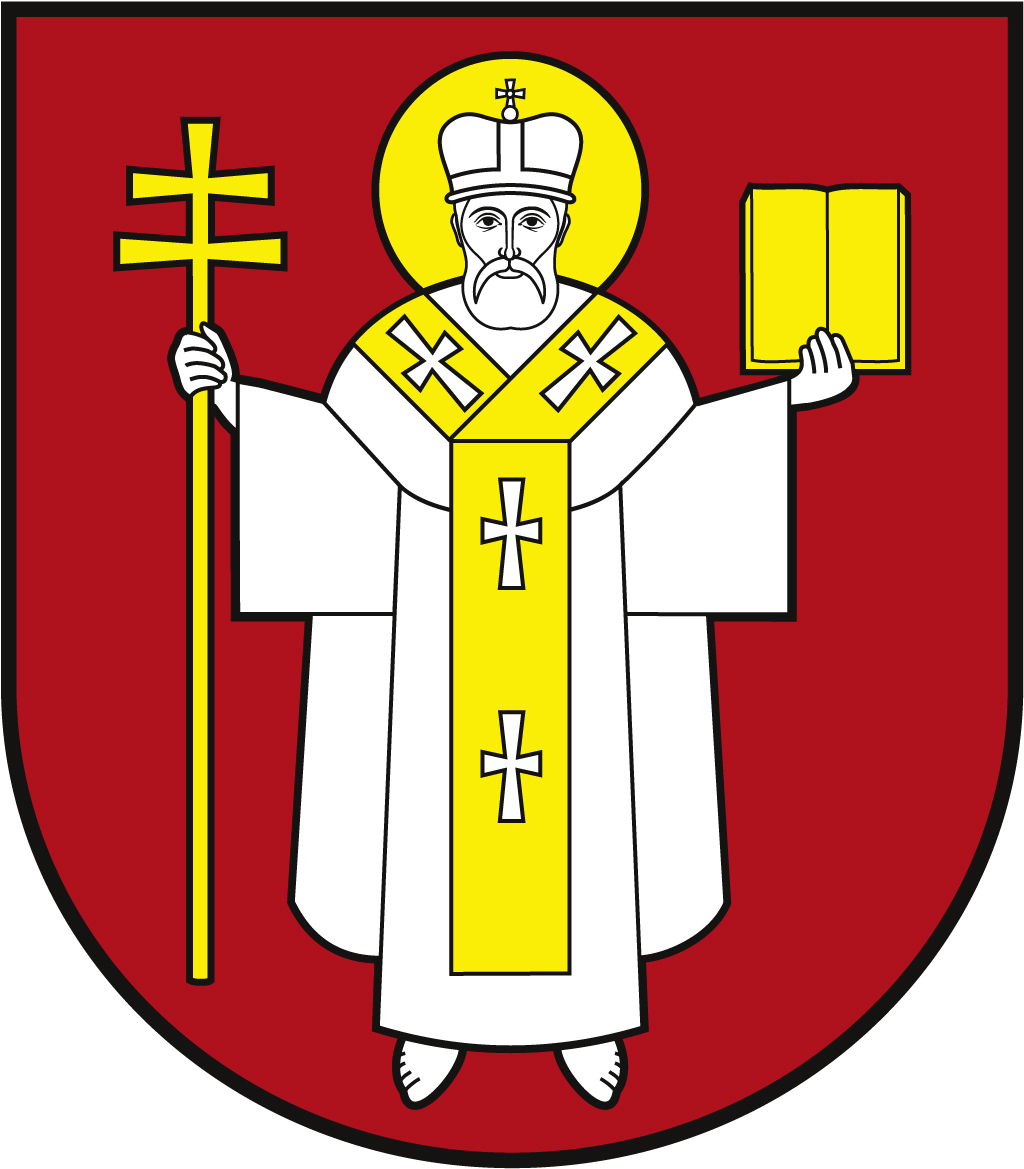 ЛУЦЬКА МІСЬКА РАДАВИКОНАВЧИЙ КОМІТЕТ ЛУЦЬКА МІСЬКА РАДАВИКОНАВЧИЙ КОМІТЕТ ЛУЦЬКА МІСЬКА РАДАВИКОНАВЧИЙ КОМІТЕТ Інформаційна карткаПризначення грошової компенсації вартості самостійного санаторно-курортного лікування осіб з інвалідністю Інформаційна карткаПризначення грошової компенсації вартості самостійного санаторно-курортного лікування осіб з інвалідністю 00223ІК-538/11/126ІП1.Орган, що надає послугуОрган, що надає послугуДепартамент соціальної політики Луцької міської радиДепартамент соціальної політики Луцької міської ради2.Місце подання документів та отримання результату послугиМісце подання документів та отримання результату послугиДепартамент соціальної політики Луцької міської ради пр-т Волі, 4а, каб. 111,  тел. (0332) 281 000http://social.lutsk.ua/ e-mail: dsp@lutskrada.gov.uaПонеділок, четвер:   08.30 – 13.00, 13.45 - 17.30Вівторок, п’ятниця: 08.30 – 13.00       Департамент соціальної політики Луцької міської ради пр-т Волі, 4а, каб. 111,  тел. (0332) 281 000http://social.lutsk.ua/ e-mail: dsp@lutskrada.gov.uaПонеділок, четвер:   08.30 – 13.00, 13.45 - 17.30Вівторок, п’ятниця: 08.30 – 13.00       3.Перелік документівПерелік документів1.Заява (встановленого зразка). 2.Посвідчення особи з інвалідністю (оригінал та копія).3.Посвідчення пільговика (оригінал та копія).4.Медична довідка форми 070/0 (для осіб з інвалідністю).5.Документ про сплату повної вартості санаторно-курортної путівки строком санаторно-курортного лікування не менш як 18 днів.6.Довідка з місця роботи про користування безоплатною санаторно-курортною путівкою протягом попередніх 2-х років – для працюючих осіб з числа ветеранів війни, за попередніх  3  роки – для працюючих осіб з інвалідністю.1.Заява (встановленого зразка). 2.Посвідчення особи з інвалідністю (оригінал та копія).3.Посвідчення пільговика (оригінал та копія).4.Медична довідка форми 070/0 (для осіб з інвалідністю).5.Документ про сплату повної вартості санаторно-курортної путівки строком санаторно-курортного лікування не менш як 18 днів.6.Довідка з місця роботи про користування безоплатною санаторно-курортною путівкою протягом попередніх 2-х років – для працюючих осіб з числа ветеранів війни, за попередніх  3  роки – для працюючих осіб з інвалідністю.4.ОплатаОплатаБезоплатноБезоплатно5.Результат послугиРезультат послуги1.Призначення компенсації.2.Письмове повідомлення про відмову у наданні послуги.1.Призначення компенсації.2.Письмове повідомлення про відмову у наданні послуги.6.Термін виконанняТермін виконання30 днівОдин раз на три календарних роки (рахуючи рік, коли особа з інвалідністю проходила самостійно санаторно-курортне лікування).30 днівОдин раз на три календарних роки (рахуючи рік, коли особа з інвалідністю проходила самостійно санаторно-курортне лікування).7.Спосіб отримання відповіді (результату)Спосіб отримання відповіді (результату)1.Зарахування коштів на особовий рахунок в установі банку або виплата через поштове відділення зв’язку.2.Поштою, або електронним листом за клопотанням суб’єкта звернення - в разі відмови в наданні послуги.1.Зарахування коштів на особовий рахунок в установі банку або виплата через поштове відділення зв’язку.2.Поштою, або електронним листом за клопотанням суб’єкта звернення - в разі відмови в наданні послуги.8.Законодавчо - нормативна основаЗаконодавчо - нормативна основа1.Закон України  “Про реабілітацію осіб з інвалідністю в Україні”.2.Порядок виплати деяким категоріям осіб з інвалідністю грошової компенсації замість санаторно-курортної путівки та вартості самостійного санаторно-курортного лікування, затверджений  постановою Кабінету Міністрів України від 07.02.2007 № 150.3.Наказ Міністерства соціальної політики України від 22.01.2018 №73 "Про затвердження форм документів щодо забезпечення структурними підрозділами з питань соціального захисту населення санаторно-курортним лікуванням осіб пільгових категорій". 4.Наказ Міністерства соціальної політики України від 21.04.2015                   №441 “Про затвердження форми заяви для призначення усіх видів соціальної допомоги, компенсацій та пільг”.1.Закон України  “Про реабілітацію осіб з інвалідністю в Україні”.2.Порядок виплати деяким категоріям осіб з інвалідністю грошової компенсації замість санаторно-курортної путівки та вартості самостійного санаторно-курортного лікування, затверджений  постановою Кабінету Міністрів України від 07.02.2007 № 150.3.Наказ Міністерства соціальної політики України від 22.01.2018 №73 "Про затвердження форм документів щодо забезпечення структурними підрозділами з питань соціального захисту населення санаторно-курортним лікуванням осіб пільгових категорій". 4.Наказ Міністерства соціальної політики України від 21.04.2015                   №441 “Про затвердження форми заяви для призначення усіх видів соціальної допомоги, компенсацій та пільг”.